LOS ANGELES LEADERSHIP ACADEMY HIGH SCHOOL Board Report: September 27, 2022 Elsa Ochoa, PrincipalEnrollment: 197 as of 09/24/22Attendance: Year-to-date= 90.11%School ActionsAttendance phone calls made daily to familiesIndependent Studies offeredPBIS Attendance IncentivesPerfect attendance awards + incentivesHighest advisory attendance/monthHighest attendance grade level/monthGrade level perfect attendance days competitionPESA Interns for truancy and absenteeismAcademic Achievement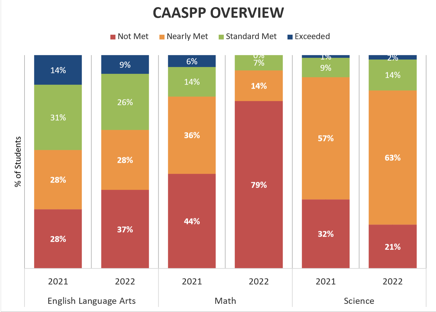 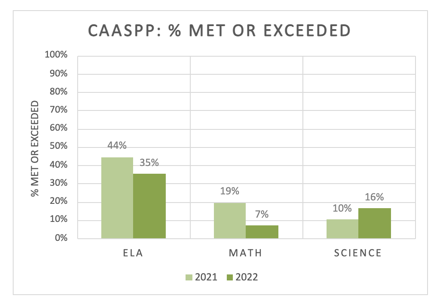 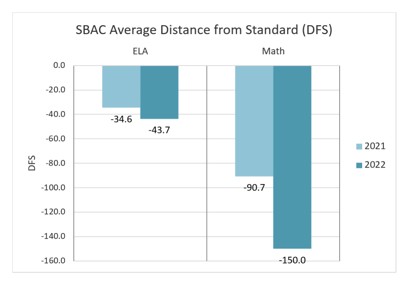 ELA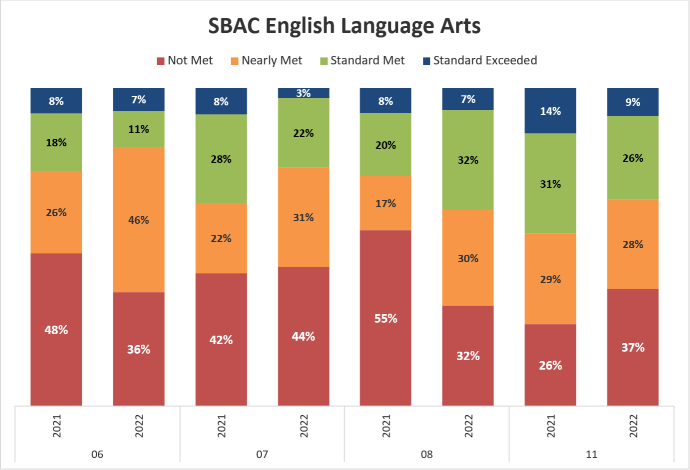 Mathematics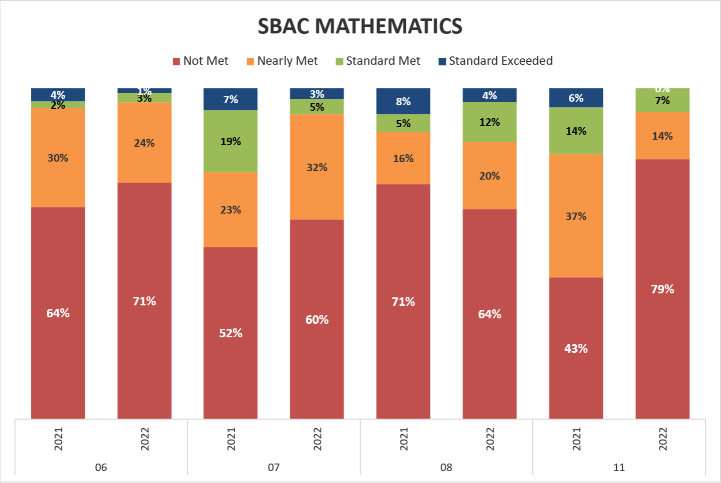 Additionally, in the 2021-2022 academic year 10 out of 41 students were reclassified.24.38% Reclassification RateInstruction & Supplemental Instructional Supports12th Grade Parent/Guardian & Counselor meetingsMyPath intervention program In-School Tutoring: Twice a week during study hall period; small groups no larger than 3 studentsAcellus credit recoveryCollege tours with PESAThinkTogether programming extended until fall breakCooking Class with John on WednesdaysSportsGirls VolleyballBasketball PracticeBaseball ClubGirls and Boys Flag Football IntramuralsElective ClassesProfessional Development & Teacher SupportWeekly department meetings/Professional Learning Communities (August & ongoing)CPR Training (August)Social Justice and EDI Work (August)Initiated WestEd Mathematics Professional Development (August & ongoing)Monthly grade level meetings (August & ongoing)National Council Teachers of Mathematics Conference (Sept. 28-Oct. 1st)Visuals and Anchor Charts (September 28)Informal Classroom Observations (September & ongoing)Colleague Classroom Observations (September & ongoing)Discipline & Safety22-23 Year-to-date: 0 suspensionsContinue with PBIS implementation: ROAR (Respectful, Ownership, Active Learner, Responsible) expectations Counselor support: Mrs. Elibes Linos & Mr. Ruben Martinez3 PESA Interns Emergency drillsParent/Guardian CommunicationEvents with the Principal: monthly presentations with PESAAugust 9: Pizza with the Principal Orientation and “Transitioning into 9th Grade”September 10 Coffee with the Principal “Engaging Parents/Guardians”Lion News: monthly newsletters mailed to parents/guardiansCounselor News: monthly newsletters mailed to parents/guardiansParentSquare remindersSchool Culture, Celebrations, & EventsPositive Office ReferralsStudent Council Bulletin BoardsAnnouncementsHomecoming DanceGreen vs GoldAugust 17 Clubs and Sports RushSeptember 14 Hispanic Heritage Month8th Grade Shadow DaysSeniorsSenior SunriseUC Eligible EventPosse NominationsCSU and UC WorkshopsSeptember 23 UC Santa Barbara Field TripStudent of the Month: every teacher honors one student per month (Mandala word & following ROAR expectations)GradeEnrollment9th Grade4010th Grade4711th Grade4912th Grade61Grade LevelsAttendance Percentage9th Grade91.93%10th Grade 88.12%11th Grade 93.46%12th Grade87.80%